TRABALHO AVALIATIVOA música Asa Branca de Luiz Gonzaga e Humberto Teixeira, nos retratam um povo com um certo sofrimento. Queimadas, falta de água, desmatamento, miséria...Esta música foi gravada no dia 03 de março de 1947 – há 74 anos, mas ela ainda nos retrata os dias atuais. Podemos ver nos dias de hoje a miséria, a falta de zelo com o meio ambiente, maus tratos com as pessoas e com os animais. Por isso quero que você use de sua imaginação para realizar essa atividade avaliativa. Você fará uma PARÓDIA com esta canção. Grave um vídeo de sua atividade. Qualquer dúvida, chame o professor. O prazo para entrega será até dia 19 de julho. 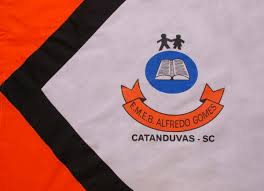 ESCOLA MUNICIPAL DE EDUCAÇÃO BÁSICA ALFREDO GOMES.RUA: CORONEL RUPP BAIRRO CENTRO OESTECATANDUVAS – SC   JULHO   ANO 2021 CNPJ – 78502697/0001-96DIRETORA: IVÂNIA NORA.ASSESSORA PEDAGÓGICA: SIMONE ANDRÉA CARL.ASSESSORA TÉCNICA ADM.: TANIA N. DE ÁVILA.PROFESSOR: LUAN CEZAR RIBEIRO DA SILVAALUNO(A):................................................................................SÉRIE 5º ANO PERÍODO................................  